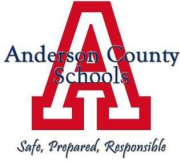 SCHOOL DISTRICT OF  ANDERSON COUNTY BOARD OF EDUCATION  LAWRENCEBURG, KENTUCKY  REQUEST FOR PROPOSAL   RFP #  2023-02ACHS Auditorium Lighting/Video, Sound, and MicrophonesPROPOSAL SUBMISSION DEADLINE:  10:00 AM (EST), January 12, 2023BID INSTRUCTIONS  Bid Opening: January 12, 2023 at 2:00 PM (EST)  Bid Submission Deadline: January 12, 2023  at 10:00 AM (EST)  Bid Item(s): ACHS Auditorium Lighting/Video, Sound, and MicrophonesBid Reference #: 2023-02Contract Start Date: January 13, 2023 – March 31, 2023 Notice is hereby given that sealed bids for ACHS Auditorium Lighting/Video, Sound, and Microphones for the Anderson County School District will be received at Central Office located at 1160 Bypass North, Lawrenceburg, KY 40342. Please reference ACHS Auditorium Lighting, Sound, and Microphones on all submissions.  Information pertaining to any item or conditions in this bid request may be addressed to the Finance Department at Central Office between the hours of 8:00 a.m. and 4:00 p.m. Monday through Friday, until 10:00 AM January 12, 2023.  The bid will be posted on the Anderson County Board of Education’s website:  http://www.anderson.k12.ky.us/BIDS.aspx Bids must be received at the Central Office, not later than 10:00 am on the bid submission date. Bids received after the time designated for the bid submission will not be accepted. Unsigned bids will be rejected. Bids should be sealed in an envelope and clearly marked ACHS AUDITORIUM LIGHTING/VIDEO, SOUND, AND MICROPHONES. The participating bidding institutions cannot assume responsibility for any delay as a result of failure of the mail or delivery services to deliver bids on time.  1. Contract Period: The duration of this contract shall be for January 13, 2023 through March 31, 2023.  2. Delivery of Bids: Offers received after the time and date of bid opening will be returned unopened to the appropriate bidder. If a deliverer (UPS, Federal Express, Express Mail) can provide documented proof as evidenced by the signature of a hosting employee that substantiates the claim the bid was delivered to the proper place prior to the time and date set for bid opening and, through fault of hosting personnel, the bid did not get to the proper authority, the bid will be considered. Offers delivered in Express Mail, Federal Express, UPS or any other such deliverer’s envelope shall be sealed in a separate envelope inside the deliverer’s packaging. Failure to do this may cause the bid to be inadvertently opened and thus rejected.  BID INSTRUCTIONS continued  3. Response Form: Bidders should issue bid based on criteria of bid specifications.  4. Correction of Mistakes: All quotations must be in ink or typewritten. No erasures permitted. Mistakes may be crossed out and corrections inserted adjacent. Corrections should be initialed in ink by the person making the correction. All initials will be explained in a visible and appropriate place with the full name of the person making the correction. 5. Bid Award: Bids will be open and read aloud. The Anderson County Board of Education at its regularly scheduled Board meeting will award or reject the bid. Award will be based on bid tabulation and the following evaluation criteria:  a. Capability of vendor to provide the equipment and install prior to March 3, 2023 due to a musical production which will start March 17, 2023 b. Vendor’s ability to demonstrate timeline and implementation strategy for the proposed system  d. Cost of equipment and labore. Quality of equipment6. Bid Proposal Requirements: High quality equipment that meets the specifications given by the Anderson County Board of Education and delivered/installed in a timely manner.7. Taxes: Bidders shall include any applicable taxes and/or assessments in premium price.  8. Addendums: Any addenda issued, may be viewed online or at Central Office.  9. Gifts and Gratuities: Acceptance of gifts from contractors and the offering of gifts by contractors are prohibited. No employee of the boards of educations under provisions of the contract issued as a result  of this invitation shall accept or receive, either directly or indirectly, from any person, firm or  corporation any gift, kickback or gratuity. Any conflicts of interests are prohibited.  10. Review and Award: After the public opening of bids, bids will immediately be evaluated and a recommendation will be drafted for the Board. Any and all bids may be rejected. Bid Specifications  I. Introduction  Anderson County Schools is requesting proposals from qualified firms for ACHS Auditorium Lighting/Video, Sound, and MicrophonesII. Current Environment  The lighting/video, sound and microphones for the high school auditorium need to be replaced and updated. It has become difficult to hear sound through the speakers and the microphones cut in and out during performances. The lighting needs to be updated.III. Scope of Services   The bidder shall work with the Assistant Principal at the high school to provide the following included but not limited to:  Plan to complete the projects by March 3, 2023 for the lighting/video, sound, and microphones.III. Pricing Information  Please provide pricing for equipment listed below:Lighting/Video1 Kramer VP-440H2 Switcher/Scaler1 Kramer WP20(B) HDMI/VGA Wallplate1 Kramer RK-1 Rack Adapter1 Luxul AV Series 26-24 PoE+ Managed Switch AMS-2624P1 Wall Mount Box for Video connections1 DFD 125-TB DMX Splitter1 DRD RK8-1 Rack Mount for 1251 DFD XFMR Power supply for up to 6 PRE101 DFD PRE10-A Preset Station1 DFD PRE10-SPACER1 Chamsys QuickQ 20 Lighting Console36 Osram 575 BulbsShipping CostsLabor Costs for installationAudio1 Allen & Heath SQ-6 Mixer1 Allen & Heath SQ-6 Dust Cover1 Allen & Heath GX4816 Stagerack1 Furman CN-1800s Power Conditioner/Sequencer w/ Key1 Furman CN-2400S Power Conditioner/Sequencer w/ Key6 Thor HS09-BLK-TA4F-1 Headset Mic Black Shure6 Thor HS09-T-TA4F-1 Headset Mic TAN Shure3 RF Venue DISTR041 RF Venue DFINB Wireless Antenna Install Black1 Denon DN-300Z Media Player1 Earthworks FMR600 23.5” Cardioid Podium Mic1 Earthworks PMM1 Podium Mount4 Earthworks C30/C-W Hanging Choir Mic4 Earthworks C30-XLR Hanging Choir XLR AdapterShipping CostsLabor costs for installationMicrophones12  Shure QLXD124/85-G50 Wireless Mic Combo Systems2 SBC200-US Dual Charger Dock with Power Supply4 SBC200 Dual Charger Dock without Power Supply12 SB900B Rechargeable BatteriesShipping Costs